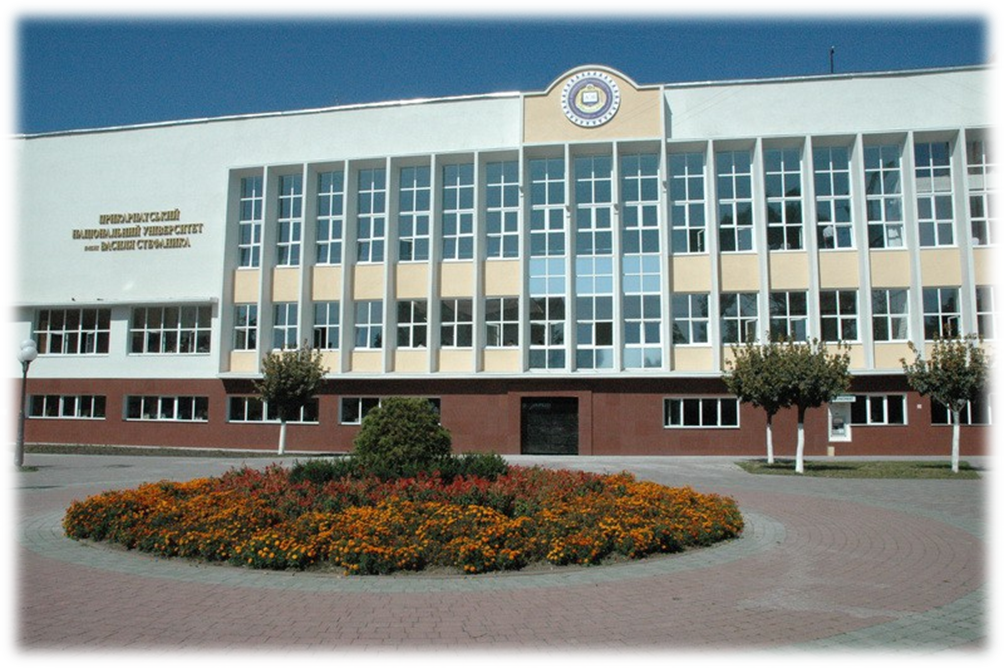 Віртуальна виставка нових надходжень на 3 вересня 2018 року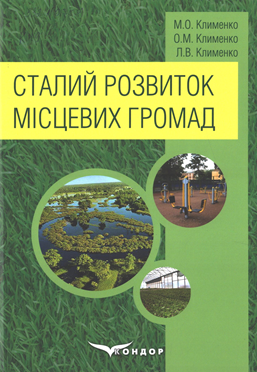 332.1(075.8) К 49          Клименко М. О.  Сталий розвиток місцевих громад : підруч. / М. О. - Клименко, О. М. Клименко, Л. В. - Клименко. – К. : Кондор, 2018. – 296 с.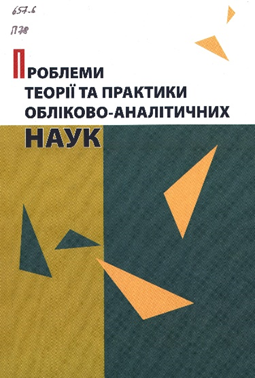 657.6 П 78          Проблеми теорії та практики обліково-аналітичних наук : моногр. / за ред. О. Ковалюка, В. Швеця; Львівський нац. ун-т ім. І. Франка. – Львів : ЛНУ, 2017. – 440 с.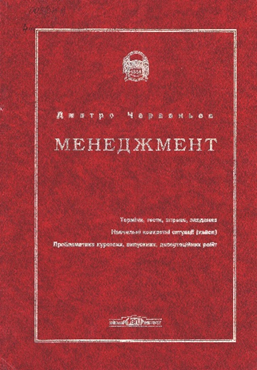 005(075.8) Ч 45         Черваньов Д.  Менеджмент:Терміни, тести, вправи, завдання, навчальні конкретні ситуації (кейси), проблематика курсових, випускних, дисертаційних робіт : підруч. / Д. Черваньов; Київський нац. ун-т ім. Т. Шевченка. – К. : ВПЦ"Київський університет", 2018. – 853 с.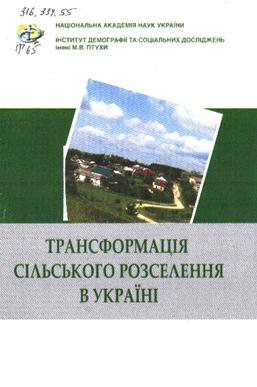 316.334.55 Т 65          Трансформація сільського розселення в Україні : кол. моногр. / за ред. Т.А. Заяць; НАН України, Ін-т демографії та соц. дослідж. ім. М. В. Птухи . – К. : ІДтСД, 2017. – 298 с.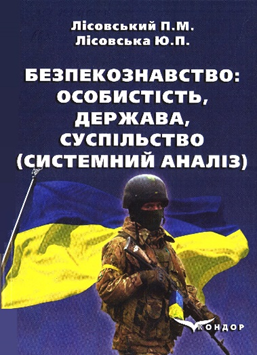 351.759.6(075.8) Л 63          Лісовський П. М.  Безпекознавство: особистість, держава, суспільство (системний аналіз) : навч. посіб. / П. М. Лісовський, Ю. П. Лісовська. – К. : Кондор, 2017. – 368 с.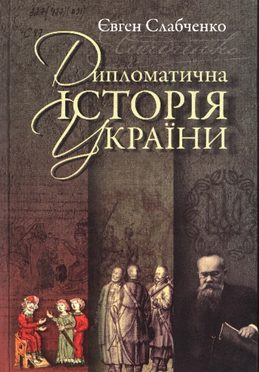 327(477)(091) С 47          Слабченко Є.  Дипломатична історія України  / Є. Слабченко. – К. : Кліо, 2016. – 496 с.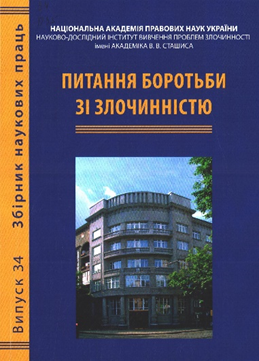 34    П 35          Питання боротьби зі злочинністю : зб. наук. пр.; НАПН України, Нац. юрид. ун-т ім. Я. Мудрого.  – Х. : Право, 2017. – Вип. 34. –324 с.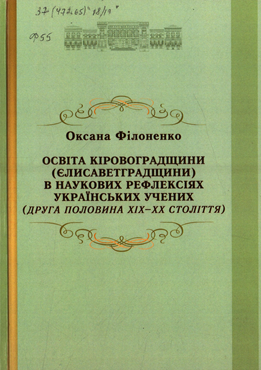 37(477.65) Ф 55                             «18…/19» Філоненко О.  Освіта Кіровоградщини (Єлисаветградщини) в наукових рефлексіях українських учених (друга половина ХІХ -ХХ століття) : моногр. / О. Філоненко. – Х. : Мачулін, 2017. – 412 с.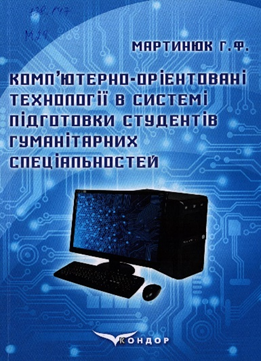 378.147 М 29          Мартинюк Г. Ф.  Комп'ютерно-орієнтовані технології в системі підготовки студентів гуманітарних спеціальностей : моногр. / Г. Ф. Мартинюк; МОН України, Нац. ун-т водного господарства та природокористування. – К. : ВД "Кондор", 2017. – 182 с.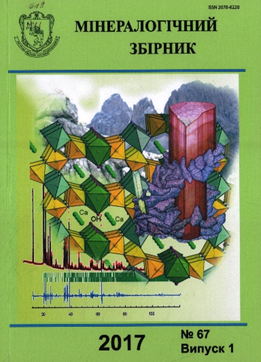 549  М 61          Мінералогічний збірник. – Львів : ЛНУ, 2017. – № 67 (Вип.1). – 118 с. 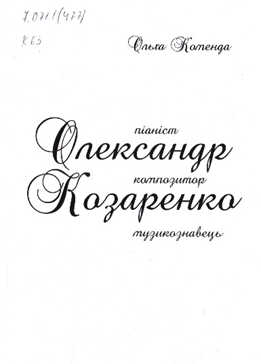 7.071.1(477) К 63          Коменда О.  Олександр Козаренко - піаніст, композитор, музикознавець : моногр. / О. Коменда; Східноєвропейський нац. ун-т ім. Лесі Українки. – Луцьк : Вежа-Друк, 2017. – 252 с.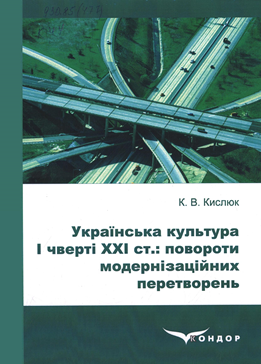 930.85(477) К 44          Кислюк К. В.  Українська культура І чверті ХХІ ст.: повороти     модернізаційних перетворень : моногр. / К. В. Кислюк. – 2-е вид., стер. – К. : ВД "Кондор", 2018. – 196 с.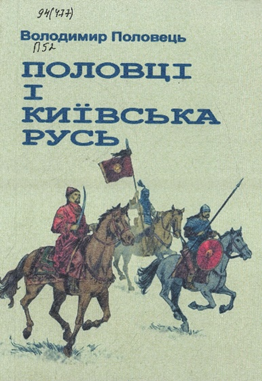 94(477) П 52          Половець В.  Половці і Київська Русь : моногр. / В. Половець. – Чернігів : Просвіта, 2017. – 216 с.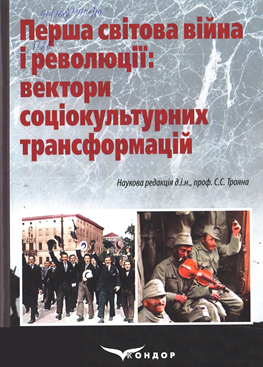 94(100) П 26          «1914/19» Перша світова війна і революції: вектори соціокультурних      трансформацій : кол. моногр. / наук. ред. С.С.Трояна. – К. : Кондор-Видавництво, 2017. – 280 с.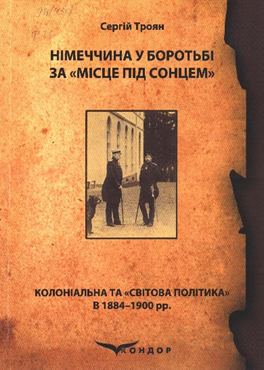 94(430) Т 76          Троян С.  Німеччина у боротьбі за "місце під сонцем" (колоніальна та "світова політика" в 1884-1900 рр.) : моногр. / С. Троян. – К. : ВД "Кондор", 2017. – 152 с.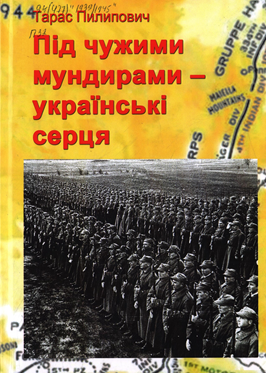 94(477) П 32          «1939/1945» Пилипович Т.  Під чужими мундирами - українські серця: участь українців у складі Армії генерала Андерса в роки Другої світової війни : моногр. / Т. Пилипович. – К. : Кондор-Видавництво, 2016. – 228 с.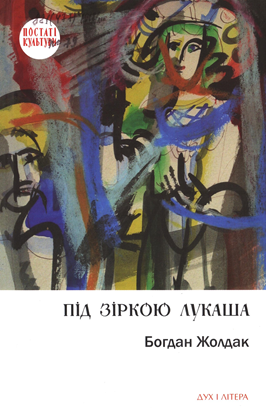 821(477) Ж 79          «1917/…» Жолдак Б.  Під зіркою Лукаша / Б. Жолдак. – К. : ДУХ І  ЛІТЕРА, 2018. – 320 с.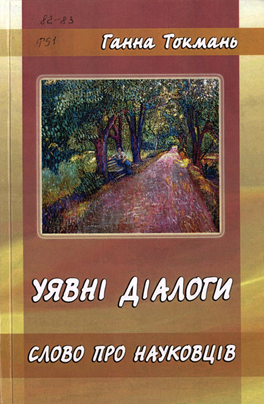 82-83 Т 51          Токмань Г.  Уявні діалоги: слово про науковців / Г. Токмань. – Ніжин : В-ць ПП Лисенко М.М., 2017. – 272 с.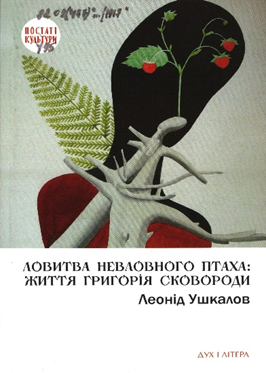 82.09(477) У 95          «…/1917» Ушкалов Л.  Ловитва невловного птаха: життя Григорія Сковороди  / Л. Ушкалов. – 2-е вид. – К. : ДУХ І ЛІТЕРА, 2017. – 368 с.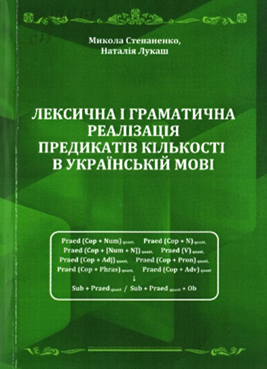 811.161.2’367  С 79          Степаненко М. Л.  Лексична і граматична реалізація предикатів кількості в українській мові : моногр. / М. Лукаш, Н. Степаненко; МОН України, Полтавський нац. пед. ун-т ім. В. Г. Короленка. – Полтава : Дивосвіт, 2018. – 318 с.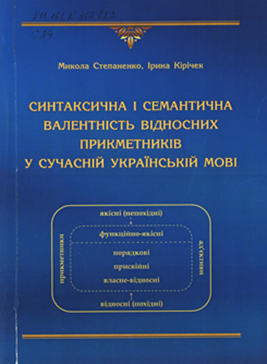 811.161.2’367.623 С 79          Степаненко М.  Синтаксична і семантична валентність відносних прикметників у сучасній українській мові : моногр. / М. Степаненко, І. Кірічек; МОН України, Полтавський нац. пед. ун-т ім. В. Г. Короленка . – Полтава : Астрая, 2017. – 236 с.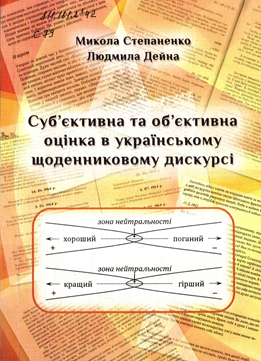 811.161.2'42 С 79          Степаненко М.  Суб'єктивна та об'єктивна оцінка в українському щоденниковому дискурсі : моногр. / М. Степаненко, Л. Дейна; МОН України, Полтавський нац. пед. ун-т ім. В. Г. Короленка. – Полтава : Дивосвіт, 2018. – 268 с.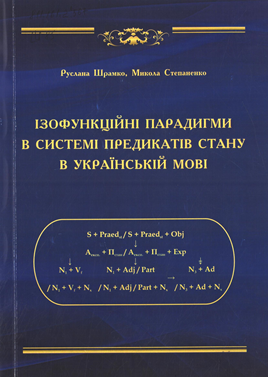 811.161.2:81’367 Ш 85          Шрамко Р.  Ізофункційні парадигми в системі предикатів стану в українській мові : моногр. / Р. Шрамко, М. Степаненко; МОН України, Полтавський нац. пед. ун-т ім. В. Г. Короленка. – Полтава : Астрая, 2017. – 284 с.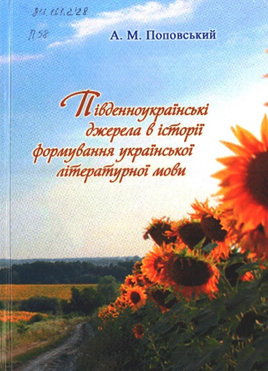 811.161.2’28 П 58     Поповський А. М.  Південноукраїнські джерела в історії формування української літературної мови : моногр. / А. М. Поповський. – Дніпро : Ліра, 2018. – 324 с.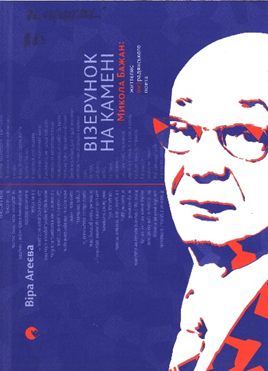 82.09(477) А 23          «1917/…» Агеєва В.  Візерунок на камені: Микола Бажан: життєпис  (не)радянського поета  / В. Агеєва. – Львів : Вид-во Старого Лева, 2018. – 496 с.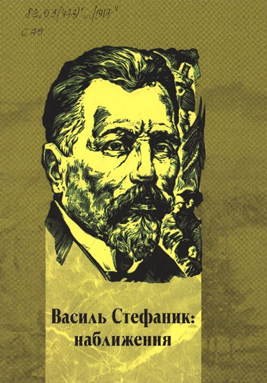 82.09(477) С 79          «…/1917» Василь Стефаник: наближення / за ред. С. Хороба; ДВНЗ «Прикарпатський нац. ун-т ім. В. Стефаника». – Івано-Франківськ : Місто НВ, 2017. – 512 с.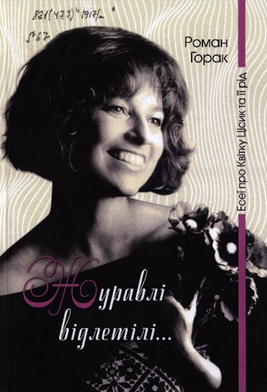 821(477) Г 67          «1917/…» Горак Р.  Журавлі відлетіли... : есеї про Квітку Цісик та її рід / Р. Горак. – Львів : Апріорі, 2018. – 400 с.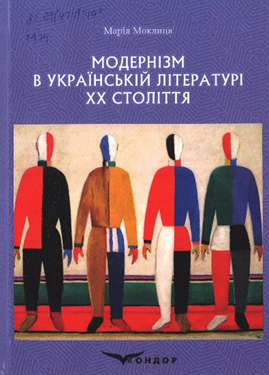 82.09(477) «19» М 74          Моклиця М.  Модернізм в українській літературі ХХ століття : навч. посіб. / М. Моклиця. – К. : ВД "Кондор", 2017. – 392 с.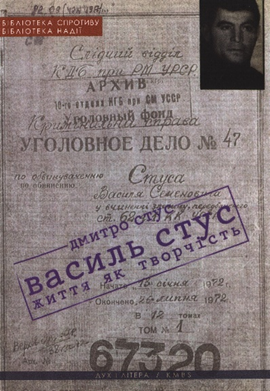 82.09(477) С 88          «1917/…» Стус Д.  Василь Стус: життя як творчість / Д. Стус. – 3-тє вид. – К. : ДУХ І ЛІТЕРА, 2015. – 384 с.